УВАЖАЕМЫЕ ГРАЖДАНЕ - ВЛАДЕЛЬЦЫ СОБАК И КОШЕК!При переезде не забывайте о своих питомцах!!!Основным принципом обращения с животными является ответственность человека за судьбу животного!Статьей 9 Федерального закона «Об ответственном обращении с животными и о внесении изменений в отдельные законодательные акты Российской Федерации» от 27.12.2018 № 498-ФЗ установлено:В СЛУЧАЕ ОТКАЗА ОТ ПРАВА СОБСТВЕННОСТИ НА ЖИВОТНОЕ ИЛИ НЕВОЗМОЖНОСТИ ДАЛЬНЕЙШЕГО СОДЕРЖАНИЯ, ВЛАДЕЛЕЦ ЖИВОТНОГО ОБЯЗАН ПЕРЕДАТЬ ЕГО НОВОМУ ВЛАДЕЛЬЦУ ИЛИ В ПРИЮТ ДЛЯ ЖИВОТНЫХ.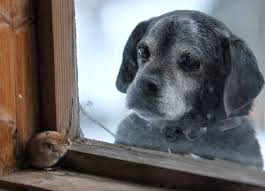 НЕСОБЛЮДЕНИЕ ОБЩИХ ТРЕБОВАНИЙ К СОДЕРЖАНИЮ ЖИВОТНЫХ ВЛЕЧЕТ ПРЕДУПРЕЖДЕНИЕ ИЛИ НАЛОЖЕНИЕАДМИНИСТРАТИВНОГО ШТРАФАНА ГРАЖДАН В РАЗМЕРЕ 1 до 3 ТЫСЯЧ РУБЛЕЙ(часть 1 статьи 8.52 КодексаРоссийской Федерации об административных правонарушениях)Ветеринарная служба Ханты-Мансийского автономного округа -  Югры https://vetsl.admhmao.ru/Сургутский отдел государственного надзора, vetnadzor86@mail.ru, тел.20-69-50 доб.4588,4591